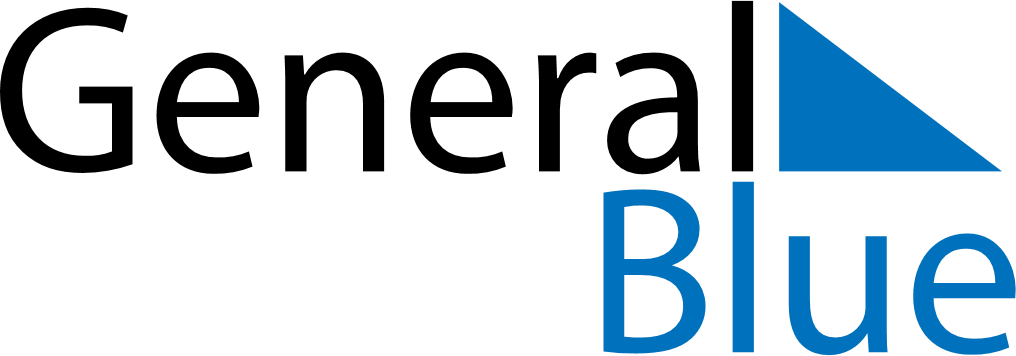 Daily PlannerAugust 24, 2026 - August 30, 2026Daily PlannerAugust 24, 2026 - August 30, 2026Daily PlannerAugust 24, 2026 - August 30, 2026Daily PlannerAugust 24, 2026 - August 30, 2026Daily PlannerAugust 24, 2026 - August 30, 2026Daily PlannerAugust 24, 2026 - August 30, 2026Daily Planner MondayAug 24TuesdayAug 25WednesdayAug 26ThursdayAug 27FridayAug 28 SaturdayAug 29 SundayAug 30MorningAfternoonEvening